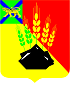     ДУМА     МИХАЙЛОВСКОГО  МУНИЦИПАЛЬНОГО   РАЙОНА       Р Е Ш Е Н И Е        с. Михайловка24.11.2016г.                                                                                       № 140Об обращении  Думы Уссурийскогогородского округа        Рассмотрев обращение Думы Уссурийского городского округа  к Губернатору Приморского края и председателю Законодательного Собрания Приморского края с ходатайством о выходе Законодательного Собрания Приморского края о внесении изменений в Закон Приморского края от 13 августа 2013 года № 243-КЗ «Об образовании в Приморском крае»,  руководствуясь Уставом Михайловского муниципального района, Дума Михайловского муниципального района  Р Е Ш И Л А:      1. Обращение Думы Уссурийского городского округа  к Губернатору Приморского края и председателю Законодательного Собрания Приморского края с ходатайством о выходе Законодательного Собрания Приморского края о внесении изменений в Закон Приморского края от 13 августа 2013 года № 243-КЗ «Об образовании в Приморском крае»  - поддержать.        2. Направить данное решение Губернатору Приморского края В.В. Миклушевскому  и председателю Законодательного Собрания Приморского   А.И. Ролик.      3.  Настоящее решение вступает в силу со дня его принятия.Председатель Думы Михайловскогомуниципального района                                                          В.В. Ломовцев